DFA Support ServicesDirectory Info FormDirectory InformationWorking Title*:Office Phone Number*:Office Fax:Office Address or Building Name:Suite/Office number:Zot Code*: Timesheet InformationTimesheet Approver, Primary*:Timesheet Approver, Back-up*:Computer Access:Access to Shared folders: copy the shared folder access of UCInetID*: ____ Note: this does not include SAMS, KSAMS or any other department specific proprietary programs not listed.Will your new hire need any access that is granted via SAMS or KSAMS? If so, please complete the SAMS & KSAMS Security Access Form found here: http://fa.uci.edu/forms/index.phpIs an Exchange account (Outlook e-mail) needed?*: 	Yes 		No	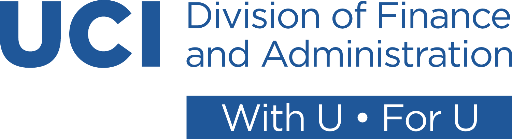 